FORMULÁRIO PARA RECURSOATENÇÃO: ESTE FORMULÁRIO ESTARÁ DISPONÍVEL ELETRONICAMENTECâmara Municipal de Nova Lima/MG Processo Seletivo Edital Nº 001/2022Marque abaixo o tipo de recurso:(  ) Prazo de Recurso, pedido de devolução de taxa de inscrição. Por motivo de alteração da data da Prova Objetiva para dia 16/01/2022Local e data: ——————————————————  ——/——/——Assinatura: _______________________________________________PRAZO PARA RECURSO: 03/01/2022 até 10/01/2022 às 17 H.PARA FORMULÁRIO ELETRÔNICO NÃO É NECESSÁRIA ASSINATURA.PASSO A PASSO PARA ENVIO DE RECURSO ELETRÔNICOAcesse a área do candidato e selecione a opção: https://portal.imeso.com.br/Clique na opção “Gerenciar inscrição”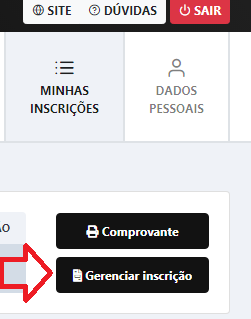 Clique na opção “Recursos”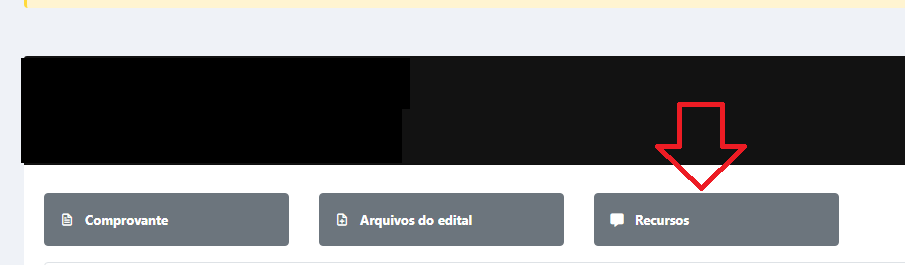 Clique na opção “Novo Recurso”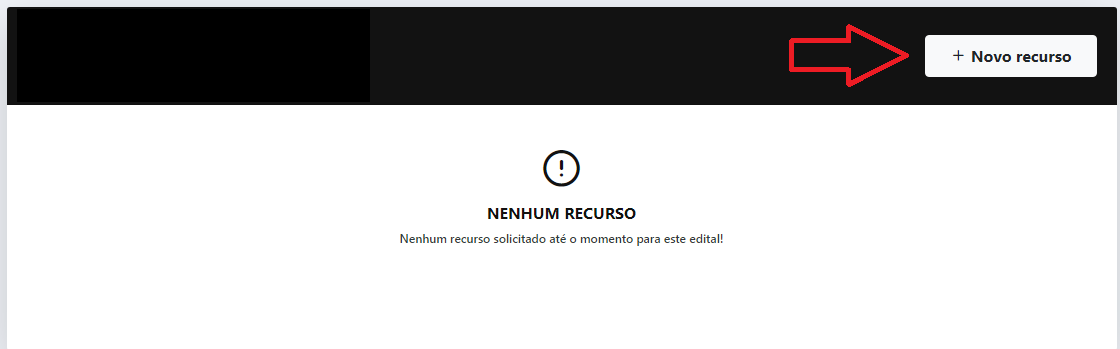 Agora é só preencher o formulário e clicar na opção “Enviar Recurso”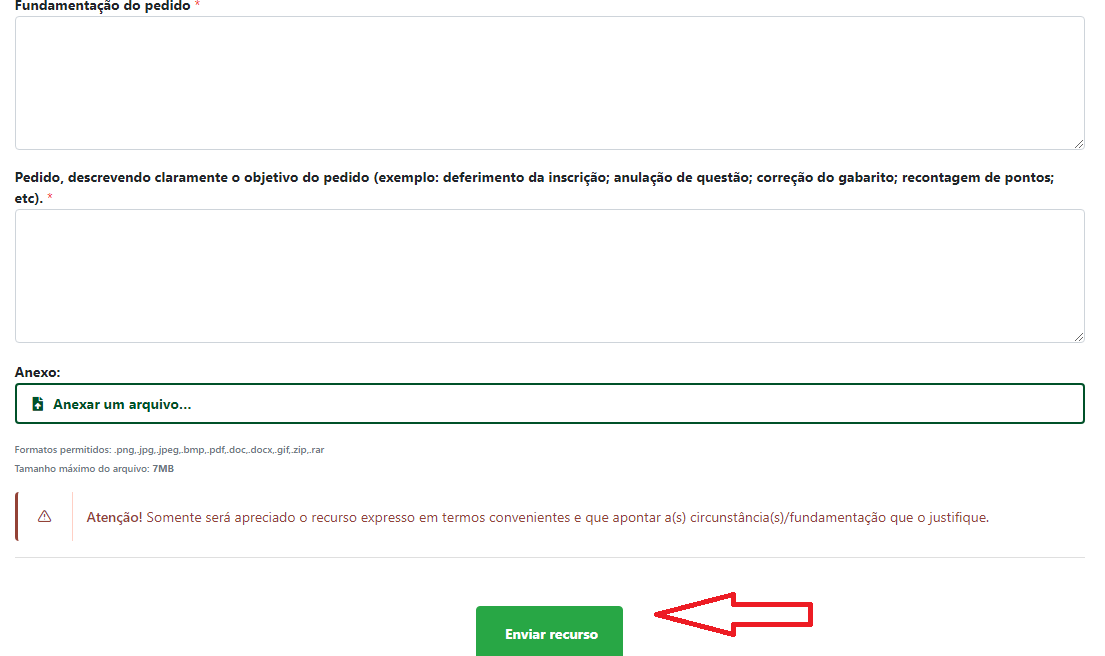 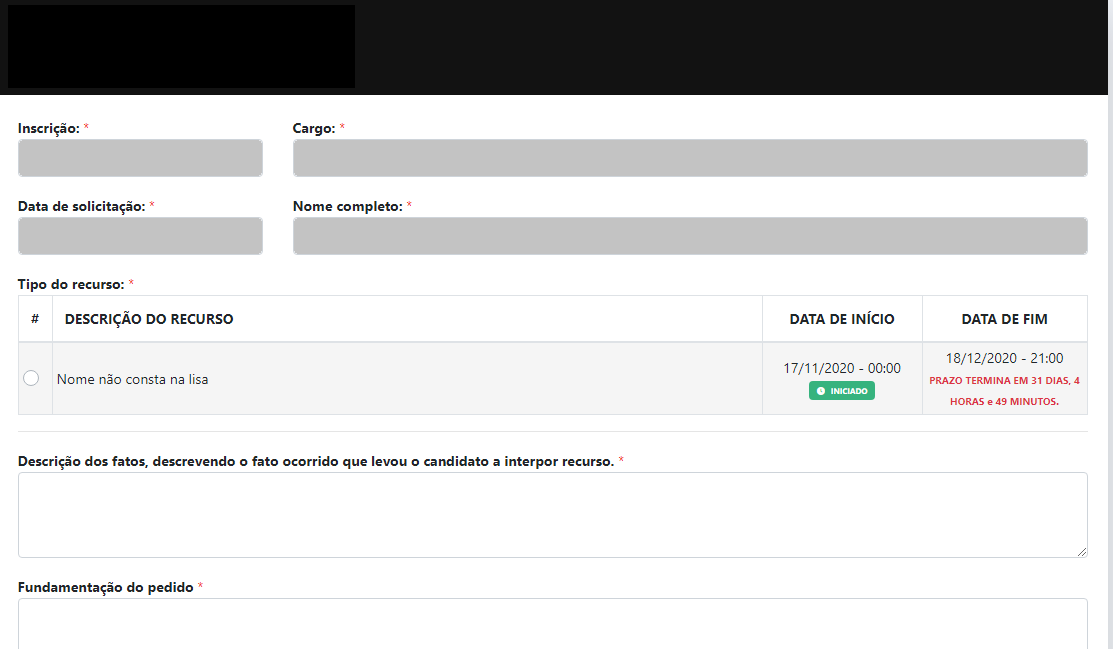 Nome completo – Candidato: Nº de Inscrição:CPF: Cargo:	                                        Data de nascimento:BANCO:AGÊNCIA (com dígito caso tenha):CONTA (especificar se é Poupança ou Corrente e com o dígito caso tenha):CPF (do titular da conta):NOME COMPLETO (do titular da conta):